ОСТОРОЖНО-МОШЕННИКИ!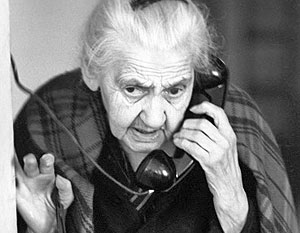 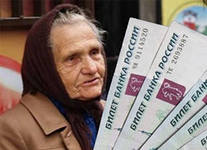 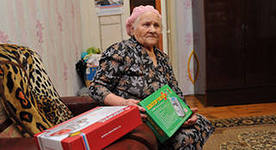 Полиция всегда готова прийти на помощь пострадавшим от действий преступников, но самый лучший способ борьбы с правонарушениями - Ваша правовая грамотность и бдительность!С каждым годом мошенники придумывают все более изощренные схемы отъема денег. Вот простые рекомендации, соблюдение которых поможет Вам сохранить деньги и ценности:Вы получили СМС-сообщение 			Задумайтесь! Настоящий розыгрыш призов не о неожиданном выигрыше.				должен подразумевать денежные выплаты с Вашей Стороны!Не торопитесь расставаться со своими деньгами! Вам звонят с незнакомого номера 			о такой схеме работают мошенники!и тревожным голосом сообщают, что 		Позвоните родственникам, чтобы проверить ваши близкие попали в беду. А для того, 		полученную информацию. чтобы решить проблему, нужна крупнаясумма денег.К Вам пришли работники социальных 		Прежде чем открывать входную дверь, позвонитеслужб.							 в организацию, приславшую их.Мошенники занервничают, а настоящиеработники отнесутся с пониманием.  Никогда не отдавайте деньги,ценности и документы. К Вам пришли незнакомцы и предлагают 		Знайте! Настоящими лекарствами и пищевымикупить лекарства, пищевые добавки или 		добавками (БАД) не торгуют в разнос. Их можночто-то другое. 					покупать только в специализированных аптеках.А перед их применением нужно обязательно проконсультироваться с врачом. ПОМНИТЕ:Если Вы или Ваши близкие стали жертвами мошенников, или Вы подозреваете, что в отношении Вас планируются противоправные действия - незамедлительно обратитесь в полицию!ЗВОНИТЕ 02Вам обязательно помогут!                                                                                                                                         МВД России